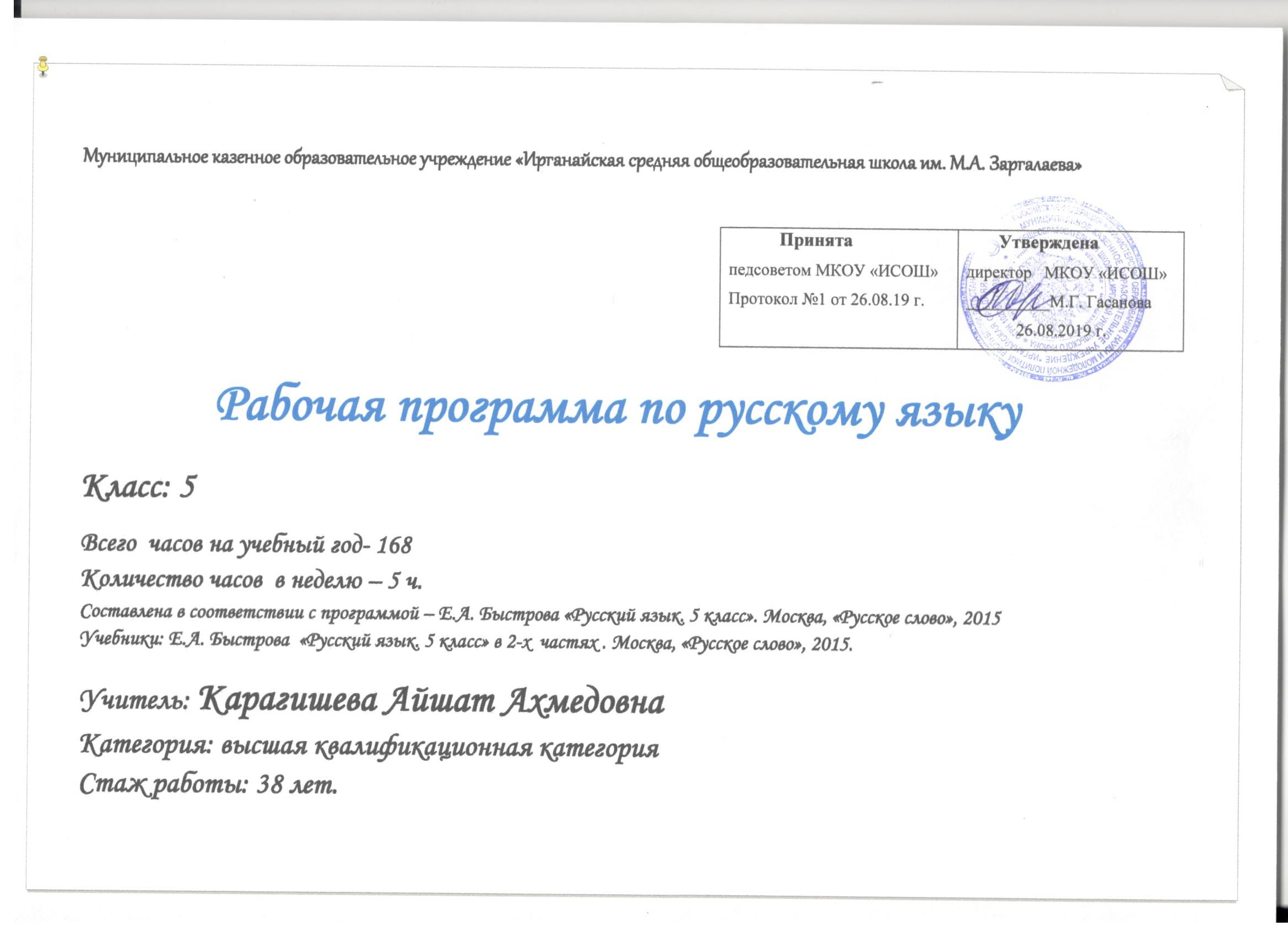                                                                                       Пояснительная записка I.Планируемые  результаты освоения русского языка.● воспитание гражданственности и патриотизма, сознательного отношения к языку как явлению культуры, основному средству общения и получения знаний в разных сферах деятельности; воспитание интереса и любви к русскому языку;● совершенствование речемыслительной деятельности, коммуникативных умений и навыков, обеспечивающих свободное владение русским литературным языком в разных сферах и ситуациях его использования; обогащение словарного запаса и грамматического строя речи учащихся; развитие готовности и способности к речевому взаимодействию и взаимопониманию, потребности к речевому самосовершенствованию;● освоение знаний о русском языке, его устройстве и функционировании в различных сферах и ситуациях общения; о стилистических ресурсах русского языка; об основных нормах русского литературного языка; о русском речевом этикете.● осознание русского языка как одной из основных национально-культурных ценностей русского народа, его самобытности, уникальности, эстетического богатства родного языка, осмысление русского языка как средства общения и получения знаний в разных сферах жизни и деятельности;● формирование и совершенствование умений и навыков свободного и грамотного владения устной и письменной речью в основных видах речевой деятельности, овладение русским языком как средством общения в разных сферах и ситуациях его функционирования, развитие готовности к взаимодействию и взаимопониманию в бытовой, учебной, учебно-научной, социокультурной и деловой сферах, потребности к речевому самосовершенствованию;● усвоение системы знаний о русском языке, устройстве его системы и закономерностях ее функционирования, его стилистическом богатстве, основных нормах русского литературного языка, норах речевого этикета;● формирование метапредметных умений и способов деятельности: способности определять цели предстоящей деятельности, последовательность действий, оценивать достигнутые результаты; умения опознавать, анализировать, классифицировать языковые факты; формирование способности извлекать информацию из различных источников, преобразовывать ее.II.Содержание обучения русскому языку III. Календарно-тематическое планированиеОсновные сведения о языке и речиОсновные виды деятельности учащихсяРусский язык – национальный язык русского народа (1 ч)Выявлять роль родного языка в жизни человека и обществаРечь. Речевое общение*Речь. Речевое общение*Язык и речьРечь и речевое общениеРечь устная и письменная. Речь книжная и разговорнаяРечь диалогическая и монологическаяРечевой этикетОсознавать различия языка и речиОсознавать основные особенности устной и письменной речи, разговорной и книжной речиРазличать диалогическую и монологическую речьСоздавать устные и письменные подготовленные и неподготовленные монологические высказывания, устные диалогические высказыванияСоблюдать при общении нормы речевого этикетаРечевая деятельность**Речевая деятельность**Речь как деятельностьВиды речевой деятельности: чтение, аудирование, говорение, письмоПонимать содержание небольшого по объему учебно-научного, художественного текста, определять его основную мысль. Выделять в тексте главную информацию, отвечать на вопросы по содержанию прочитанного текста.Составлять простой план.Создавать устные и письменные монологические высказывания небольшого объема на учебно-научные, нравственно-этические, социокультурные темы.Подробно, сжато, выборочно излагать содержание прочитанного текста.Передавать содержание текста в сжатом или развернутом виде* Текст Текст Текст как речевое произведение. Основные признаки текстаТема,  структура, основная мысль текста. Микротема текста. Простой и сложный план текстаФункционально-смысловые типы речи: описание, повествование, рассуждениеИх  строение, смысловые и языковые особенности.Сочетание разных типов речи в текстеСпособы развития темы в текстеПоследовательная  и параллельная связь предложений в тексте. Средства связи предложений в текстеАбзац – структурно-смысловая часть текстаИзобразительно-выразительные средства языка в тексте. Эпитет, метафора, олицетворениеОсознавать  основные признаки текста, определять его функционально-смысловые типы (повествование, описание, рассуждение)Анализировать текст, определять его тему, основную мысль, делить текст на смысловые части, составлять простой и сложный  план текстаОпределять функционально-смысловые типы речи. Создавать небольшие тексты (описание, повествование, рассуждение) в соответствии с нормами построения различных функционально-смысловых типов речиНаходить средства грамматической связи предложений в текстеВыделять абзацы в тексте на основе проведения элементарного структурно-смыслового анализа  текстаОсознавать образную основу текстов, находить в небольших текстах эпитет, метафору, олицетворение, сравнение На элементарном уровне анализировать языковые особенности  небольшого научного, художественного (прозаического и поэтического) текстаСинтаксис и пунктуация Синтаксис и пунктуация Синтаксис – раздел грамматики. Пунктуация – раздел правописанияСловосочетание, его признакиВиды словосочетаний по морфологическим свойствам главного словаПредложение, его признаки.Средства оформления предложения: интонация, ее функции, логическое ударениеВиды предложений по цели высказывания и эмоциональной окраскеГрамматическая основа предложенияГлавные члены предложения Распространенное и нераспространенное предложение Второстепенные члены  предложения: определение, дополнение, обстоятельство, способы их выраженияПредложения с однородными членами предложения. Смысловые, интонационные и пунктуационные особенности. Обобщающее слово при однородных членах предложения *Интонация, пунктуация предложений с однородными членами предложенияПредложения с обращением*Интонация, пунктуация предложений с обращениемПредложения с вводными конструкциями.Функции, интонация, пунктуация предложений с вводными конструкциямиПредложения с прямой речью. Интонация, пунктуация предложений с прямой речьюПростое и сложное предложение Осознавать роль синтаксиса в формировании  и  выражении мысли, в овладении языком как средством общенияРаспознавать словосочетание в составе предложенияОпределять главное и зависимое слово, виды словосочетаний по морфологическим свойствам главного словаКонструировать изученные виды словосочетанийОпределять основные признаки предложения Распознавать вид предложения по цели высказывания и эмоциональной окраске.Анализировать интонационные и смысловые особенности повествовательных, побудительных, вопросительных, восклицательных предложений. Употреблять названные предложения в текстеВыделять грамматическую основу двусоставного предложения Разграничивать распространенные и нераспространенные предложенияРазграничивать главные и второстепенные члены  предложенияОпознавать однородные члены предложенияСоставлять схемы предложений с однородными членамиОсознавать основные функции обращенийОпознавать, правильно интонировать, использовать в речи предложения с вводными конструкциямиПравильно интонировать предложения с прямой речьюОпознавать и разграничивать простое и сложное предложение Фонетика. Орфоэпия Фонетика. Орфоэпия Фонетика – раздел лингвистикиЗвук – единица языкаСистема гласных звуковСистема согласных звуковИзменение звуков в речевом потокеФонетическая транскрипцияВыразительные средства фонетики *Слог – единица словаУдарение. Разноместность и подвижность русского ударенияОрфоэпия как раздел лингвистики. Основные нормы произношения гласных и согласных звуковОсознавать смыслоразличительную функцию звука в словеРаспознавать гласные (ударные, безударные), согласные мягкие и твердые, глухие и звонкиеАнализировать и характеризовать отдельные звуки речи, отражать особенности их произношения с помощью транскрипцииВыявлять и оценивать использование выразительных средств фонетики в художественной речиЧленить слова на слогиПравильно переносить слова с одной строки на другуюОпределять место ударения в словеГрафика. Орфография Графика. Орфография Графика – раздел науки о языкеСостав русского алфавита. Название букв.Соотношение звука и буквыОрфография – раздел правописания*Правописание гласных в корне слова*Правописание согласных в корне словаОсознавать значение письмаСоотносить в словах звуки и буквыНаходить орфограммы в морфемахВладеть приемами определения правописания гласных и согласных в корнеЛексика Лексика Лексикология – раздел лингвистикиСлово как единица языкаЛексическое и грамматическое значение словаТолковые словари, их назначение, структура, словарная статьяСпособы толкованияОднозначные и многозначные словаПрямое и переносное значение словОмонимы*Омонимы – омографы, омофоны, омоформыСинонимы. Лексическая сочетаемость слова.АнтонимыСловари синонимов, антонимовПереносное значение слова в основе художественных троповОсознавать роль слова в выражении мысли, чувства, эмоцийОпределять лексическое значение слов, разграничивать его с грамматическим значением словаИзвлекать из толкового словаря информацию о значении, употреблении слова, использование для определения, уточнения его значенияРазграничивать однозначные и многозначные слова, прямое и переносное значения словРазграничивать омонимы и многозначные словаВыявлять смысловое, стилистическое различие синонимовУпотреблять в речи слова-синонимы с учетом их значения, смыслового различия, лексической сочетаемости, стилистической окраски.Извлекать необходимую информацию из словарей синонимовОценивать свою и чужую речь с точки зрения использования синонимов в различных ситуациях общения, стилях речиОсознавать художественную выразительность тропов Использовать в речи слова в переносном значении Морфемика. Словообразование. Орфография Морфемика. Словообразование. Орфография Морфемика – раздел лингвистикиМорфема – минимальная значимая единица языкаСловообразующие и формообразующие морфемыОснова словаОкончание – формообразующая морфемаКорень. Однокоренные слова. Правописание корнейПриставка, суффикс – словообразующие морфемыЧередование звуков в морфемахМорфемный анализ словСловообразование – раздел языкознанияПроизводящая основа. Словообразующие морфемы.Основные способы образования словСловообразовательный анализ словОсновные выразительные словообразовательные средства языкаОсознавать морфемы как минимально значимые единицы языкаОпознавать морфемы, членить слово на морфемыРазличать словообразующие и формообразующие морфемыХарактеризовать морфемный состав слова Проводить морфемный анализ словаВыделять производящую основу слова и словообразующую морфемуОпределять способ образования словаПроводить словообразовательный анализ словаВыявлять использование словообразовательных средств в художественной речиМорфология Морфология Морфология как раздел грамматикиЧасти речи как лексико-грамматические разряды словСамостоятельные и служебные части речиОпознавать различные части речи по их существенным признакам Разграничивать самостоятельные и служебные части речиИмя существительное как часть речи. Общее грамматическое значениеПостоянные и непостоянные морфологические признаки. Синтаксическая роль  в предложенииВыявлять грамматическое значение, определять морфологические признаки имени существительного, его синтаксическую рольРазграничивать постоянные и непостоянные морфологические признаки имени существительногоОпознавать  имена существительные среди слов других частей речи по значению и основным грамматическим признакам.Производить морфологический разбор имени существительногоИмена существительные одушевлённые и неодушевлённыеРазличать одушевлённые и неодушевлённые существительные по значению и формальным грамматическим признакамИмена существительные нарицательные и собственныеПравильно употреблять прописную букву при написании  имён существительных собственныхРод имён существительныхИмена существительные общего рода. Род несклоняемых существительныхОпределять род имён существительных по суффиксу и окончаниюПравильно употреблять  в речи существительные общего рода и несклоняемые существительныеЧисло имён существительных. Имена существительные, имеющие форму только единственного числа или только множественного числаОбразовывать множественное число имён существительных и употреблять их в речиУпотребление существительных, имеющих форму только одного числа, с глаголамиСклонение имён существительных. Три основных типа склонения. Падежные окончания 1, 2 и 3-го склонения, их правописание. *Правописание о, е в окончаниях существительных после шипящих и ц. Разносклоняемые имена существительные.Определять тип склонения имён существительных.Образовывать нужные падежные, предложно-падежные формы существительных и употреблять их в речи.Правильно писать безударные падежные окончания существительных.*Правописание суффиксов существительных: -чик-, -щик-, (-чиц(а), -щиц(а); -ек-, -ик- (-чик-). Правильно произносить и писать  суффиксы существительных.*Правописание не с именем существительнымРазличать имена существительные с приставкой не и с отрицательной частицей не, существительные-синонимы с не и без не Имя прилагательное как часть речи.Общее грамматическое значение. Постоянные и непостоянные морфологические признаки. Синтаксическая роль в предложении.Выявлять грамматическое значение, анализировать морфологические признаки имени прилагательного, его синтаксическую рольРазграничивать постоянные и непостоянные морфологические признаки имени прилагательного. Морфологический разбор имени прилагательного. Сопоставлять морфологические признаки имени прилагательного и имени существительного.Прилагательные качественные, относительные, притяжательные, их смысловые и грамматические различияРазграничивать по значению и грамматическим свойствам качественные, относительные и притяжательные прилагательные.Употреблять  прилагательные разных разрядов в прямом и переносном значении.*Правописание окончаний имён прилагательных.Правильно произносить и писать безударные окончания прилагательных единственного и множественного числа.Степени сравнения качественных имён прилагательныхАнализ форм сравнительной и превосходной степени прилагательныхПравильно произносить имена  прилагательные в разных степенях сравнения.Имена прилагательные полные и краткие. Особенности значения, изменения.Правописание кратких прилагательныхОпределять морфологические признаки и синтаксическую функцию кратких прилагательных.Образовывать краткие прилагательные.Правильно произносить краткие прилагательные, употреблять краткие прилагательные в речи.Словообразование и правописание имён прилагательных. *Правописание н и нн в прилагательных. Правописание о и е в суффиксах и окончаниях прилагательных после шипящих и ц.*Правописание не с прилагательными. Образование имен прилагательных путем сложенияОпределять способы образования имен прилагательных.Правильно писать н и нн в прилагательных.Разграничивать правописание о и е в суффиксах и окончаниях прилагательных после шипящих и ц в зависимости от места ударения в слове.Образовывать имена прилагательные при помощи приставки не. Слитное и раздельное написание не с именами прилагательнымиПравильно писать сложные прилагательныеГлагол как часть речи. Общее грамматическое значение действия предмета. Постоянные и непостоянные морфологические признаки. Синтаксическая роль в предложении.Выявлять грамматическое значение глаголов, их морфологические признаки и синтаксическую роль в предложении. Разграничивать постоянные и непостоянные морфологические признаки глагола.Морфологический разбор глагола.Использовать глаголы в речи с учётом их смыслового значения, речевой ситуации.*Правописание не с глаголами.Правописание не с глаголами.Инфинитив (неопределённая форма глагола).Определять  значения, морфологические признаки и синтаксическую роль инфинитива.Употреблять в речи инфинитивные конструкции в соответствии с целью высказывания.*Правописание тся и ться в глаголах.Усвоить правописание тся и ться в глаголах.Виды глагола. Значение и признаки глаголов совершенного и несовершенного вида. Образование видовых пар.Различать глаголы совершенного и несовершенного вида по значению, формальным признакам.Употреблять в речи глаголы совершенного и несовершенного вида.Переходные и непереходные глаголы. Различать переходные и непереходные глаголы, употреблять их в речи.Возвратные глаголы.Использовать в речи возвратные глаголы.Наклонения глагола: изъявительное, условное (сослагательное), повелительное.Выявлять  особенности значения, образования, изменения и употребления глаголов условного наклонения.Употреблять бы с глаголами в условном наклонении.Осознавать особенности значения, образования, употребления и правописания глаголов повелительного наклонения.Изменение глаголов изъявительного наклонения по временам.Времена глагола: настоящее, будущее, прошедшее. Значение и употребление в речи.Употреблять глаголы настоящего, будущего, прошедшего времени в речи в соответствии с ситуацией общения.Спряжение глаголаОпределять спряжения глагола. *Правильно произносить и писать личные окончания глаголов I и II спряженияБезличные глаголы, их значение, употребление в предложениях с одним главным членом (односоставных)Морфемный разбор глаголовОсознавать семантику безличных глаголов.Употреблять предложения с безличными глаголами.Использовать безличные глаголы при трансформации личных предложений в безличные.№ Время проведенияРаздел. Тема урокаТип ВидурокаРезультаты обучения( требования к уровню подготовки)Результаты обучения( требования к уровню подготовки)Результаты обучения( требования к уровню подготовки)Домашнее задание предметныеличностныеметапредметные1.Русский язык – национальный язык русского народа вводныйВыявлять роль языка в жизни человекаОриентация в системе моральных норм и ценностейумение слушать друг другаУпр.3, задание 4.2.Язык и речьКомбиниро-ванный Знать основные особенности устной и письменной речи, разго-ворной и книжной, уметь из анализировать, раз-личать  диалогичес-кую и монологическую речьУмение вести диалог, владеть различными видами  монолога и диалога.Соблюдать при общении нормы речевого этикета.Определять основную мысль текстаСопоставлять текст с точки зрения содержанияУмение работать индивидуально и в группе, умение слушать друг друга$1, упр.10, стр.12.3-4.Речь и речевое общение. Какой бывает наша речьУрок изучения нового материалаЗнать основные особенности устной и письменной речи, разго-ворной и книжной, уметь из анализировать, раз-личать  диалогичес-кую и монологическую речьУмение вести диалог, владеть различными видами  монолога и диалога.Соблюдать при общении нормы речевого этикета.Определять основную мысль текстаСопоставлять текст с точки зрения содержанияУмение работать индивидуально и в группе, умение слушать друг друга$2, упр.15, зад.7.$3упр.18, задание 2, стр.18.3-4.Речь и речевое общение. Какой бывает наша речьУрок изучения нового материалаЗнать основные особенности устной и письменной речи, разго-ворной и книжной, уметь из анализировать, раз-личать  диалогичес-кую и монологическую речьУмение вести диалог, владеть различными видами  монолога и диалога.Соблюдать при общении нормы речевого этикета.Определять основную мысль текстаСопоставлять текст с точки зрения содержанияУмение работать индивидуально и в группе, умение слушать друг друга5. Речь книжная и разговорнаяУрок –играБеседа по картинкамЗнать основные особенности устной и письменной речи, разго-ворной и книжной, уметь из анализировать, раз-личать  диалогичес-кую и монологическую речьУмение вести диалог, владеть различными видами  монолога и диалога.Соблюдать при общении нормы речевого этикета.Определять основную мысль текстаСопоставлять текст с точки зрения содержанияУмение работать индивидуально и в группе, умение слушать друг друга$4, упр.24, стр.22.6-7.Речь диалогическая и монологическая. Речевой этикетУрок –играБеседа по картинкамЗнать основные особенности устной и письменной речи, разго-ворной и книжной, уметь из анализировать, раз-личать  диалогичес-кую и монологическую речьУмение вести диалог, владеть различными видами  монолога и диалога.Соблюдать при общении нормы речевого этикета.Определять основную мысль текстаСопоставлять текст с точки зрения содержанияУмение работать индивидуально и в группе, умение слушать друг друга$5,упр.29, зад.1$6, упр.2, стр.22.8.Контрольный диктант.Контроль знаний 9.Текст как речевое произведение. Вводный урокВыделять главную информацию,распозна-вать основные признаки  текста Отвечать на вопросы по содержанию прочитанного текста Умение работать индивидуальноСопоставлять текст с точки зрения содержания$7, упр.39, задание 2, стр.33.10.Тема,  структура, основная мысль текста. Микротема текста. Урок-изучения нового материалаСоблюдать при общении нормы речевого этикета.Сопоставлять текст с точки зрения содержания$8, упр.50, стр.39.11.Р.р. Сочинение «Мой четвероногий друг»Развитие речиВыделять главную информацию,распознавать основные признаки  текстаУмение работать индивидуально12.Простой и сложный план текстаКомбинированный урокСоблюдать при общении нормы речевого этикета.Умение слушать друг другаРабота с художественным текстом$9, упр.51,задание 3, словарный диктант стр.41.13.14.Типы речи. Повествование.Урок совершенствования знаний, умений и навыковСоздавать небольшие тексты в соответствии с нормами построения различных функционально-смысловых типов речиСоблюдать при общении нормы речевого этикета.Умение слушать друг другаАнализировать языковые особенности небольшого текста$10, упр. 52, зад.3 $11, .упр.58,задание 2, стр.49.15.ОписаниеКомбинированнный урокСоздавать небольшие тексты в соответствии с нормами построения различных функционально-смысловых типов речиСоблюдать при общении нормы речевого этикета.Умение слушать друг другаАнализировать языковые особенности небольшого текста15.ОписаниеКомбинированнный урокСоздавать небольшие тексты в соответствии с нормами построения различных функционально-смысловых типов речиСоблюдать при общении нормы речевого этикета.Умение слушать друг другаАнализировать языковые особенности небольшого текста$13, упр.73, задание 2, стр.63-64.16РассуждениеКомбинированнный урокСоздавать небольшие тексты в соответствии с нормами построения различных функционально-смысловых типов речиСоблюдать при общении нормы речевого этикета.Умение слушать друг другаАнализировать языковые особенности небольшого текста17.Сочетание разных типов речи в текстеКомбинированнный урокСоздавать небольшие тексты в соответствии с нормами построения различных функционально-смысловых типов речиСоблюдать при общении нормы речевого этикета.Умение слушать друг другаАнализировать языковые особенности небольшого текста$14, упр.76, словарный диктант стр.66-67.18-19.РР.Изложение Синие волны». (Стр.67-68).Развитие речи учащегося, умение подробно пересказывать текстРабота с художественным текстомНахождение главной мысли текста, умение составлять план20.Синтаксис и пунктуацияКомбиниро-ваннный урокОсознать роль синтаксиса в формировании и выражении мысли, в овладении языком как средством общенияумение слушать друг другаКонструирование словосочетаний$15, упр.78, зад.2 стр.71.21-22.СловосочетаниеКомбиниро-ваннный урокОсознать роль синтаксиса в формировании и выражении мысли, в овладении языком как средством общения$16, упр.89,упр.92, словарный диктант, стр.79.23.РР Сочинение по картине Е. Широкова «Друзья» (упр.93)Урок развития речиРазвитие речиСоблюдать при написании сочинения  нормы речевого этикета.Развитие речи, умение составлять текст по  картине24.Предложение и его признакиУрок совершенствования знаний, умений и навыковОпределять признаки предложений, находить его границы Употреблять предложения в текстеМоделировать предложения в соответствии с коммуникативной задачей$17, упр.97, задание2, стр.83.24.Предложение и его признакиУрок совершенствования знаний, умений и навыковОпределять признаки предложений, находить его границы Употреблять предложения в текстеМоделировать предложения в соответствии с коммуникативной задачей2526.Интонация. Логическое ударениеКомбиниро-ванный урокРаспознавать вид предложения по цели высказыванияСоблюдать при общении нормы речевого этикета.Моделировать предложения в соответствии с коммуникативной задачей$18, упр.98$19, упр.99, стр.85.27.28.Виды предложений по цели высказывания и эмоциональной окраске.Невосклицательные и восклицательные предложения.Комбиниро-ваннный урокРаспознавать вид предложения по цели высказыванияУпотреблять предложения в тексте$20, упр.113, зад.2$21, словарный диктант, стр.94.29.Контрольный диктант.Контроль знаний30.Анализ контрольного диктанта.Грамматическая основа предложения. Главные члены предложенияКомбинированнный урокВыделять грамматическую основуПравильно согласовывать подлежащее и  сказуемоеРабота с текстами разных типов$22, упр.119, стр.98.31.Тире между подлежащим и сказуемымКомбинированнный урокСоставлять схемы предложений, правильная постановка знаков препинанияРазвитие речи составление предложений по предложенной схемеСоблюдать при общении нормы речевого этикета.$23, упр.125, стр.101.32.Распространенное и нераспространенное предложение. Второстепенные члены  предложения.Урок-игра с элементами беседыРаспознавать главные и второстепенные члены предложенияРазвитие речи составление предложений по предложенной схемеСоблюдать при общении нормы речевого этикета.$24, упр.129, стр.102.33.Определение. Способы его выражения.Урок изучения нового материалаСпособы выражения определения, нахождение его в текстеумение слушать друг друга, работать в группе и индивидуальноСоставлять предложения с определениями$25, упр.133, стр.104-105.34.Дополнение. Способы его выражения.Комбинированнный урокСпособы выражения дополненияУмение работать в группе и индивидуально, составление текстов на заданную темуСоставление текста по плану$26, упр.137, задание 1-2, стр.107.35.Обстоятельство. Способы его выражения.Комбинированнный урокСпособы выражения обстоятельстваУмение работать в группе и индивидуально, составление текстов на заданную темуУмение составлять таблицу$27, упр.142, словарный диктант, стр.109-110.36.РР. Сочинение «Моя планета».Сочинение Уметь составлять тексты.37.Предложения с однородными членами предложения.Комбинированный Опознавать однородные члены предложения, составлять схемы предложений с одн. членами Умение работать с текстом$28, упр.147, стр.115.38.Обобщающее слово при однородных членах предложенияУрок изучения нового материалаОпознавать однородные члены предложения, составлять схемы предложений с обобщающим словомУмение работать в группе и индивидуально, составление текстов на заданную темуУмение работать с текстом$29, упр.153, словарный диктант, задание 2, стр.119-120.39.Контрольный диктант.Контрольное изложениеКонтроль качества усвоенности материалаУмение работать индивидуальноУмение работать с грам.заданием40. Анализ контрольного диктанта.Предложения с обращением.Комбинированнный уроксоставлять схемы предложений с обращениемПополнение лекс.запаса словПравильная интонация в предложенииУмение работать с текстом$30, упр.157, стр.124.41.Предложения с вводными конструкциямиКомбинированнный урокСоставлять предложения с вводными словамиПравильная интонация в предложенииУмение работать с текстом, находить предложения по схеме$31, упр.162, стр.126.42.I ч.Повторение пройденного материала.Повторение.Систематизация знаний и умений.сх43.Предложения с прямой речью.Урок-игра с элементами беседыСоставление предложений с прямой речьюПравильная интонация в предложенииРазличение диалога и предложений  с прямой речью$32, упр.169,задания 2-3. стр.132.44Синтаксический разбор простого предложенияУрок изучения нового материалаУметь синт. разбирать предложенияСоставление распр. предложенийСоставление предложений на заданную тему$33, упр.170,словарный диктант, проверяем себя, стр.134.45.Простое и сложное предложение Комбинированнный урокОпознавать и разграничивать простое и сложное предложениеПравильная интонация в предложении.Работа по вариантамСпособ связи предложений в тексте$34, упр.176,словарный диктант, стр.139-140.46.Фонетика – раздел лингвистики. Звук – единица языка.Урок-игра с элементами беседыОсознавать  смыслоразличительную функцию звука в словеЛогически грамотно построенный ответ на поставленный вопросРабота с лексическим значением слов,Пополнение словарного запаса слов$35-36, упр.181, стр.146.47.Звуки и буквыУрок изучения нового материалаРаспознавать согласные и гласные звукиУмение работать самостоятельно и в парахУмение работать индивидуально$37, упр.187,слов. диктант, проверяем себя, стр.148.48-49.РР Изложение от 3-го лица «Журавли» (с. 149-150)изложениеРазвитие речи уч-ся, излагать текст от третьего лицаУмение пересказывать текст от третьего лицаУмение работать по плану50.51.Фонетическая транскрипцияОтличие гласных и согласных звуковКомбинированнный урокАнализировать отдельные звуки речи, отражать их особенности с помощью фонетической транскрипцииИспользовать в речи средства выразительностиУмение находить отличия$38, упр.194.$39, упр.201, стр.155.52.Согласные звонкие и глухиеКомбинированнный урокРаспознавать согласные звонкие и глухиеУмение работать в парах и индивидуальноУмение находить отличия ( игра «Третий лишний»)$40, упр.206, 207, стр.157.53.54.Согласные твердые и мягкие.Обозначение мягкости согласных. Правописание ЬКомбинированнный урокРаспознавать согласные твердые и мягкиеУмение работать в парах и индивидуальноУмение находить отличия ( игра «Третий лишний»)$41, упр.215, зад.2.$42, упр.223,слов. диктант, проверяем себя, стр.164.55.Позиционные чередования гласных  звуков.Позиционные чередования согласных звуковУрок изучения нового материалаУсвоить правила правописания гласных и согласных в корне словаУмение работать в парах и индивидуальноУмение находить отличия ( игра «Третий лишний»)$43, упр234, слов. диктант, стр.169.56.Контрольный диктант.Контрольный диктантПовторить и систематизировать знания по теме57.Анализ контрольного диктанта.Слог. Ударение.Комбинированнный урокУметь делить слова на слогиУмение работать индивидуальноРазвитие речи уч-ся$44-45, упр.242 стр.176.58.59.Орфоэпия как раздел лингвистики. Произношение гласных звуковПравильно ставить ударение в словахУмение работать с орфоэпическим словарикомРазвитие речи уч-ся$46, упр.246.$47, упр.254, 255, стр.183.60.Произношение согласных звуков. Озвончение и оглушение согласных.Урок изучения нового материалаУмение соотносить согласные буквы и звукиОвладевать основами литературного произношенияНормы произношения$48, упр.267, слов. диктант, стр.188-189.6.Выразительные средства фонетики.Комбинированнный урокУметь различать и обозначать твердость и мягкость на письмеОвладевать основами литературного произношенияУмение использовать в речи выразительные средства фонетики$49, упр.273, задания5-6, стр.197.62.Графика- раздел науки о языке. Состав русского алфавита. Название букв. Орфография. Правописание гласных в корне слова.Комбинированнный урокОсознавать значение письма, соотносить звуки и буквыОвладевать основами литературного произношения Овладеть навыками грамотного письма$50-51, упр.280, 282, стр.202-203.63.64.Правописание непроверяемых гласных в корне слова. Правописание гласных О-Ё в корне слова.Урок-игра с элементами беседыУмение находить орфограммы в морфемахУсвоить правила правописание гласных в корнеУмение находить отличия ( игра «Третий лишний»)$52, упр.285.$53, упр.294, стр.208.65.Правописание согласных в корне. Правописание удвоенных согласных в корне слова.Комбинированный урокУмение находить орфограммы в морфемахРабота в группе и индивидуальноОвладение навыками грамотного письма$54, упр.309, слов. диктант, проверяем себя,  стр.215.66.РР Сочинение по картине А.Н.Семенова «Как прекрасен  этот мир»сочинениеРазвитие речи, умение составлять текст по картинеРазвитие речи Соблюдать при написании сочинения  нормы речевого этикета.Связь с искусством, работа с репродукциями картин Сопоставление способов отражения действительности красками и худ.словом67.Повторение по теме «Фонетика. Графика. Орфография»Урок систематизации изученногоОсознавать значение письма, соотносить звуки и буквыРабота в группе и индивидуальноОвладение навыками грамотного письма68.Контрольный диктант.Контрол.диктантПовторить и систематизировать знания по темеРабота  индивидуальноОвладение навыками грамотного письма69.Анализ контрольного диктанта.Лексика. Слово и его значения.Комбинированнный урокОсознавать роль слова в формировании и выражении мыслей, чувств и эмоцийОсознавать роль слова в формировании и выражении мыслей, чувств и эмоцийУмение работать со словарем$55, упр.315,316, стр.220.70.71.Толковые словари, их назначение, структура, словарная статья. Однозначные и многозначные словаКомбинированнный урокИзвлекать из толкового словаря информацию о значении, употреблении словОсознавать роль слова в формировании и выражении мыслей, чувств и эмоцийУмение работать со словарем$56-57, упр.319-320.$58, упр.327,слов. диктант, проверяем себя, стр.227-228.72.Прямое и переносное значение словУрок-игра с элементами беседыупотреблении слов в прямом и переносном значенииОсознавать роль слова в формировании и выражении мыслей, чувств и эмоцийУпотреблять в речи слова с прямым и переносным значением  с учетом их значения$59, упр.336, стр.234.73.ОмонимыУрок изучения нового материалаРазличать  омонимы, многозначные словаОсознавать роль слова в формировании и выражении мыслей, чувств и эмоцийУпотреблять в речи слова-омонимы с учетом их значения$60, упр.344, стр.239.74.75.Синонимы. Антонимы.Урок-игра с элементами беседыВыявлять смысловое, стилистическое  различие синонимовОсознавать роль слова в формировании и выражении мыслей, чувств и эмоцийУпотреблять в речи слова-синонимы с учетом их значения$61, упр.упр.1, стр.246, зад.2.$62, упр.367,слов. диктант, проверяем себя, стр.252.76.Контрольный диктант с грамматическим заданиемКонтрол.диктантПовторить и систематизировать знания по теме «Лексика»Умение работать индивидуальноУмение выполнять грамматическое задание77-78.Слова – средства художественной выразительности.Изучение нового материалаОсознавать художественную выразительность троповУмение работать индивидуально Соблюдать при написании сочинения  нормы речевого этикета.Использовать в речи метафоры и олицетворения$63, упр.367.Упр.379, стр.261.79.РР Подготовка к сочинению по картине И.Шишкина «Перед грозой»сочинениеРазвитие речи, умение составлять рассказ по картинеСвязь с искусством, работа с репродукциями картин Сопоставление способов отражения действительности красками и худ.словом80.IIч. Повторение пройденного материала.Повторение.81.82-83.Морфема – минимальная значимая единица языка Основа слова. Окончание – формообразующая морфемаУрок-беседаОсознавать морфемы как минимальные значимые единицы языкаВыявлять использование словообразовательных средств в художественной речиПрименять знания и умения по морфемике и словообразованию в практике правописания$1, упр.2,$2,  упр.9.Упр.20, слов. диктант, проверяем себя, стр.14.84.Корень. Однокоренные слова.Урок-беседаОпознавать морфемы, членить слово на морфемы,проводить морфемный разборПрименять знания и умения по морфемике и словообразованию в практике правописания$3, упр.27,зад.1-2, стр.18.85.Изложение «Если посмотреть вокруг». Стр.21.86СуффиксУрок-беседаИзучение нового материалаОпределять способ образования словаВыявлять использование словообразовательных средств в художественной речиПрименять знания и умения по морфемике и словообразованию в практике правописания$4, упр.39, зад.2-3, стр.27.87.ПриставкаУрок-беседаИзучение нового материалаОпределять способ образования словаВыявлять использование словообразовательных средств в художественной речиПрименять знания и умения по морфемике и словообразованию в практике правописания$5, пр.45, слов. диктант, зад.2-3,стр.31-32.88.Правописание корней с чередованием согласных и гласных звуков. Чередование Е и И в корнеУрок-беседаИзучение нового материалаНаучить правилу правописания корней с чередованиемУмение работать в группе и индивидуальноПрименять знания и умения по морфемике и словообразованию в практике правописания$6, упр.51,стр.35.89.Чередование О и А в корне слова. Правописание корней –раст-,-ращ-,-рос-Комбинированнный урокНаучить правилу правописания корней с чередованиемУмение работать в группе и индивидуальноОвладение навыками грамотного письма$6, упр.61, стр.39.90.Правописание корней с чередованием.Урок изучения нового материалаНаучить правилу правописания корней с чередованиемУмение работать в группе и индивидуальноОвладение навыками грамотного письма$6, слов. диктант, проверяем себя, стр.41.91-92.Правописание приставок. Правописание приставок на –з,-сКомбинированнный урокНаучить правилу правописания приставокУмение работать в группе и индивидуальноОвладение навыками грамотного письма$7, упр.65, зад.1. Упр.71,зад.1-3, стр.46.93.Контрольный диктант.94.Буквы Ы и И в корне после приставокУрок-игра с элементами беседыНаучить правилу правописания букв И и Ы после приставокУмение работать в группе и индивидуальноОвладение навыками грамотного письма$8, стр.46.95Приставки ПРЕ- и ПРИ-Урок изучения нового материалаНаучить правилу правописания приставок ПРЕ и ПРИУмение работать в группе и индивидуальноОвладение навыками грамотного письма$9, слов. диктант, проверяем себя, стр.50-51.96.Буквы И и Ы после ЦКомбинированнный урокНаучить правилу правописания букв И и Ы после ЦУмение работать в группе и индивидуальноОвладение навыками грамотного письма$10, упр.885, стр.53.97-98.Способы образования словКомбинированнный урокОпределять способ образования словаУмение работать в ргуппе и индивидуальноПрименять знания по морфемике  с словообразовании в практике правописания$11, упр.93-94.Упр.97, зад.1-3, стр.58-59.99.РР Сочинение по картине С.А.Тутунова «Зима пришла. Детство»сочинениеРазвитие речи уч-ся, обучение  составлению рассказа по картинеУмение работать индивидуально Соблюдать при написании сочинения  нормы речевого этикета.репродукциями картин Сопоставление способов отражения действительности красками и худ.словом100.Способы образования слов. СложениеУрок изучения нового материалаПроводить словообразовательный анализ словаУмение работать в группе и индивидуальноПрименять знания по морфемике  с словообразовании в практике правописания$11, упр.104, стр.62.101.Морфемный  разбор словаУрок-повторениеПроводить морфемный анализ словаУмение работать в группе и индивидуальноПрименять знания по морфемике  с словообразовании в практике правописанияъ$12, слов. диктант, проверяем себя, зад.2, стр.63-65.102.Контрольный диктант с грамматическим заданиемдиктантПовторить и систематизировать знания по теме «Морфемика. Словообразование »Умение работать индивидуальноОвладение навыками грамотного письма103.Анализ контрольного диктаната.Морфология как раздел грамматики. Слово как часть речи.Вводный урокПовторить , обобщить и систематизировать полученные в начальной школе знания о частях речиУмение работать в группе и индивидуальноРасширить представления о месте частей речи в русском языке$13, упр.108, стр.68.104.Самостоятельные и служебные части речиВводный урокУрок изучения нового материалаУмение работать в группе и индивидуально$14, упр.слов. диктант, проверяем себя, стр.73..105.Имя существительное как часть речи.Вводный урокРасширить представления о существительномУмение работать в группе и индивидуальноОпознавать имена сущ.среди слов других частей речи$15, слов. диктант, проверяем себя, стр.80.106.РР Подготовка к сочинению по картине А.А.Пластова «Первый снег»сочинениеРазвитие речиУмение работать в группе и индивидуально Соблюдать при написании сочинения  нормы речевого этикета.Связь с искусством, работа с репродукциями картин Сопоставление способов отражения действительности красками и худ.словом107.Правописание суффиксов  -чик-, -щик-, (-чиц(а), -щиц(а).Изучение нового материалаПравильно произносить и писать суффиксы сущ.Умение работать в группе и индивидуальноПрофессиональные слова с суффиксами ЩИК и  ЧИК$16, упр.124, стр.84.108.Правописание суффиксов -ек-, -ик- (-чик-).Изучение нового материалаУмение работать в группе и индивидуальноПравильно произносить и писать суффиксы$17, упр.129, стр.87.109-110.Правописание не с именем существительнымУрок-повторениеРазличать имена сущ.с приставкой НЕ и отрицательной частицей НЕУмение работать в группе и индивидуальноУметь пользоваться существительными-синонимами с НЕ  и без НЕ(антонимами)$18, упр.134-135.Упр.137, слов.диктант, проверяем себя,  стр.91-92.111.Диктант.Диктант.Систематизация знаний и умений.112.Имена существительные одушевлённые и неодушевлённыеУрок обобщения и систематизацииРазграничива-ть постоянные и непостоянные признаки сущ.Осознавать необходимость  различения сущ. в целях правильного употребления в речи в формах родительного и винительного падежей Правильно ставить вопросы к существительным, обозначающим животных, птиц, рыб, насекомыхУзнавать прием олицетворения$19, упр.150, стр.101-102.113.Имена существительные нарицательные и собственныеУрок-повторениеОпределять морфологические признаки имени сущест.Прописная буква в именах собственных.Использование кавычек в названиях книг, газет , журналовОпознавать имена сущ. среди слов другой части речиПравильно употреблять в речи собственные имена сущ.$20, упр.157, слов. диктант, проверяем себя, стр.109-110.114-115.Род имён существительныхУрок-повторение и систематизации изученногоОпределять род имен сущ. по значению, по различным формальным признакамПравильно употреблять в речи  сущ.Согласовывать в роде имена прил., глаголы прош.времени,порядковые числительные , мест. с именами сущ.$21, упр.168.Упр.173,слов. диктант, проверяем себя,  стр.119-120.116.РР Описание помещения (интерьер комнаты).сочинениеРазвитие речи учащихсяСоблюдать при написании сочинения  нормы речевого этикета.Связь с искусством, работа с репродукциями картин117.Имена существительные общего рода.Урок-играОпределять род имен сущ. по значению, по различным формальным признакамПравильно употреблять в речи  сущ.общего рода и несклоняемые сущ.Согласовывать в роде имена прил., глаголы прош.времени,порядковые числительные , мест. с именами сущ.$22, упр.177, 178, стр.122.118.Род несклоняемых существительныхУрок-играПравильно употреблять в речи  сущ.общего рода и несклоняемые сущ.$23, упр.182, стр.125.119.120.Склонение имён существительных. Разносклоняемые имена существительные Число имён существительных.Урок-играОпределять склонение имен сущ.Умение работать индивидуально, в группе и коллективноОбразовывать нужные падежные формы сущ. и правильно употреблять их в речи$24, упр.188.$25, упр.197, слов. диктант,стр.136-137.121.Правописание безударных падежных окончаний имён существительных.Урок-играПроверять написание безударных падежных окончаний сущ.Работа со словарямиОбразовывать нужные падежные формы сущ. и правильно употреблять их в речи$26, упр.202, стр.142.122.Правописание О, Е в окончаниях  существительных после шипящих и Ц.Урок-играПроверять написание безударных падежных окончаний сущ.Работа с орфографичес-ким словаремОбразовывать нужные падежные формы сущ. и правильно употреблять их в речи$26, упр.209, стр.144-145.123.Морфологический разбор имени существительногоУрок-играВыполнять морфологический разбор сущ.$15-27.124.Повторение изученного по теме «Имя существительное как часть речи». Тестовые заданияУрок-играСистематизировать знания  по теме «Имя сущ.»Умение работать в группеРасширить словарный запас125.Контрольный диктант с грамматическим заданиемУрок обобщения и систематиза-ции знаний, диктантСистематизировать знания  по теме «Имя сущ.»Умение работать индивидуально,выполнять грамматическое заданиеУмение систематизировать знания по определенной теме126-127.Имя прилагательное как часть речи. Общее грамматическое значениеВводный урокРасширить знания о значении и основных грамматических признаках имени прилагательногоОсмыслить понятие «признак предмета»$28, упр.214.Упр.219,зад.2, стр.156.128-129.Прилагательные качественные, относительныеУрок изучения нового материалаОсмыслить понятие «признак предмета»Работа в группе и индивидуально, по карточке и у доскиСопоставлять морфологические признаки прил. И сущ.$29, упр.225.Упр.229, стр.165.130.Притяжательные имена прилагательныеУрок изучения нового материалаОпределять принадлежность прилаг. К одному из типов разрядов прилаг.Работа в группе и индивидуально, по карточке и у доскиСопоставлять морфологические признаки прил. И сущ.$29, упр.230.131.Согласование имени прилагательного с именем существительным.Урок изучения нового материалаСистематизировать тему имя сущ и имя прилаг.Работа в группе и индивидуально, по карточке и у доскиСопоставлять морфологические признаки прил. И сущ.$30, упр. 232.132.IIIч.Повторение пройденного материала.Повторение.133.Притяжательные имена прилагательные134.Имена прилагательные полные и краткие. Особенности значения, изменения.Урок изучения нового материалаОпределять синтаксическую роль в текстеРабота в группе и индивидуально, по карточке и у доскиСопоставлять морфологические признаки прил. И сущ.$31, упр.242, стр.174-175.135.Степени сравнения качественных имён прилагательных. Сравнительная степень имени прилагательного. Превосходная степень имени прилагательногоУрок изучения нового материалаОбразовывать степи сравнения прил.,правильно употреблять их в речиОбразовывать степи сравнения прил.,правильно употреблять их в речиСопоставлять морфологические признаки прил. И сущ.$32, упр.253, слов. диктант, стр.182.136.Словообразование и правописание имён прилагательных. Суффиксальный способ образования имен прилагательных. Правописание Н-НН в именах прилагательныхУрок изучения нового материалаУсвоить правила правописания Н иНН в суффиксах прилагательн.Работа в группе и индивидуальноОбразовывать прилаг.различными способами$33, упр.263, 264, стр.188-189.137.Приставочный способ образования имен прилагательных. Правописание не с прилагательными.Урок изучения нового материалаУметь обозначать на письме и употреблять в речи прил.Правильно употреблять в речи прил.$33, упр.275, стр.193.138.РР Описание  натюрморта по картине Ф.П.Толстого «Букет цветов, бабочка и птичка», сочинениеРазвитие речи уч-сяСоблюдать при написании сочинения  нормы речевого этикета.Связь с искусством, работа с репродукциями картин139.Морфологический разбор имени прилагательного. Повторение по теме «Имя прилагательное»Уроки совершенствования знаний, умений и навыковВыполнять морфологический разбор прилаг.Работа по карточкамПравильно употреблять в речи прил.$34, словарный диктант, стр.196.140.Контрольный диктант с грамматическим заданиемдиктантСистематиза-ция сведений о прилаг.Работа с грамматическим заданиемПравильно употреблять в письменной речи прил.141-142.Глагол как часть речи. Общее грамматическое значение действия предмета.Вводный урокРасширить знания о значении и грамм. признаках глаголовРабота в группах и индивидуальноОсмыслить понятие «действие» в широком смысле этого слова$35, упр.281.Упр.283,слов. диктант, стр.202.143-144.Правописание не с глаголами.Урок-играРазграничива-ть постоянные и непостоянные морфолог.признакиРабота в группах и индивидуальноОсмыслить понятие «действие» в широком смысле этого слова$36, упр.288, слов. диктант, проверяем себя, , стр.206..145.Инфинитив (неопределённая форма глагола)Уроки совершенствования знаний, умений и навыковУпотреблять в речи  инфинитивные конструкции в соответствии с целью высказыванияОсмыслить понятие «действие» в широком смысле этого слова$37, упр.292, стр.210.145.Инфинитив (неопределённая форма глагола)Уроки совершенствования знаний, умений и навыковУпотреблять в речи  инфинитивные конструкции в соответствии с целью высказыванияОсмыслить понятие «действие» в широком смысле этого слова146.Правописание -тся и -ться в глаголахУрок-играОсвоить алгоритм правописания тся,тьсяУпотреблять в речи  инфинитивные конструкции в соответствии с целью высказыванияОсмыслить понятие «действие» в широком смысле этого слова$38, упр.300,слов. диктант, стр.213-214.147-148.Виды глагола. Образование видовых парУрок-беседаОпределять видовые значения глаголовОпределять видовые пары Осмысли-ть понятие «действие»  в широком смысле этого слова$39, упр.308, слов. диктант, стр.220-221.149.Повторение по теме «Глагол». Тестовые заданияСистематизация изученногоРасширить знания о значении и грамм. признаках глаголовИспользовать в речи глаголыОсмысли-ть понятие «действие»  в широком смысле этого слова150.Переходные и непереходные глаголыУрок-беседаРазличать переходные и непереходные глаголыРабота в группах и индивидуальноОсмысливать особенности значения   , образования и употребления глаголов$40, упр.312, стр.224.151.Возвратные глаголы.Уроки совершенствования знаний, умений и навыковИспользовать в речи возвратные глаголыРабота в группах и индивидуальноОсмысливать особенности значения   , образования и употребления глаголов151.Возвратные глаголы.Уроки совершенствования знаний, умений и навыковИспользовать в речи возвратные глаголыРабота в группах и индивидуальноОсмысливать особенности значения   , образования и употребления глаголов$41, упр.316, стр.226.152.Наклонения глагола:  условное (сослагательное) наклонение Употреблять  бы с глаголами в условном назначении Работа в группах и индивидуальноОсмысливать особенности значения   , образования и употребления глаголов$42, упр.330, зад.1-2, стр.235-236..153.РР Сочинение «Что было бы, если бы..»сочинениеРазвитие речиСоблюдать при написании сочинения  нормы речевого этикета.Связь с искусством, работа с репродукциями картин154.Времена глагола: настоящее, будущее, прошедшее. Определять наклонения глаголаОсмысливать особенности употребления глаголов$43, упр.335, зад.1-2, стр.239.156.Времена глагола.Уроки совершенствования знаний, умений и навыковОпределять время глаголовИнтонационно правильно употреблять глаголы, оформлять высказывание$43, стр.245 зад.6.157Контрольный диктант с грамматическим заданиемдиктантРасширить знания о значении и грамм. признаках глаголов158.Спряжение глаголаУроки совершенствования знаний, умений и навыковОпределять спряжения глаголовПравильно произносить и писать личные окончания глаголов 1 и 2 спряженияУпотреблять глаголы в соответствии с ситуацией общения$44, упр.348, стр.249.159.Разноспрягаемые  глаголыУроки совершенствования знаний, умений и навыковОпределять разноспрягаемые глаголыРабота в группеУпотреблять глаголы в соответствии с ситуацией общения$44, упр.352, стр.251.160.Безличные глаголыУроки совершенствования знаний, умений и навыковУпотреблять предложения с безличными глаголами в устной и письменной речиРабота в группе и индивидуальноИспользовать безличные глаголы при трансформации личных предложений в безличные$45, упр.358, слов. диктант, стр.254.161.Морфологический разбор глаголаУроки совершенствования знаний, умений и навыковПравильно производить морф.разбор глаголовУмение владеть разл. видами разборовУпотреблять глаголы в соответствии с ситуацией общения$46, упр.360, слов. диктант, стр.257-258..162.Контрольный диктант с грамматическим заданиемдиктантРасширить знания о значении и грамм. признаках глаголовПравильно употреблять глаголы в 163-164.Разделы науки о языке. Синтаксис и пунктуацияУроки повторения изученногоПовторить сведения о языкеРабота в группе и индивидуальноСистематизировать знания полученные в 5 классе, уметь применять их на практике165-166.Фонетика. ОрфографияУроки повторения изученногоПовторить сведения о фонетикеРабота в группе и индивидуальноСистематизировать знания полученные в 5 классе, уметь применять их на практике167.Лексика Уроки повторения изученногоПовторить сведения по лексике и морфемикеРабота в группе и индивидуальноСистематизировать знания полученные в 5 классе, уметь применять их на практике168-169.Морфемика. СловобразованиеУроки повторения изученногоПовторить сведения по лексике и морфемикеРабота в группе и индивидуальноСистематизировать знания полученные в 5 классе, уметь применять их на практикеИТОГО: 169 часов